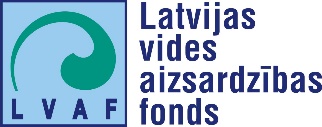 Ādažu novada domesiepirkuma„Lilastes ezera un Dūņezera savienojuma tīrīšana”(ID.Nr. ĀND 2018/74)iepirkuma komisijas sēdesPROTOKOLS Nr.05-30-2018/74-3Sēde sākās: Komisijas priekšsēdētājs atklāj sēdi plkst. 10:00.Sēdē piedalās:Komisijas izveides pamats: Ādažu novada domes 2017.gada 22.augusta  Nr. 194 un Ādažu novada domes 2018.gada 13.aprīļa  Nr. 72.Darba kārtībā:Piedāvājumu izvērtēšana iepirkumā „Lilastes ezera un Dūņezera savienojuma tīrīšana”, Ādažu novadā” (ID.Nr.: ĀND 2018/74).Darba gaita:V. Bulāns atgādina, ka piedāvājumu iepirkumā iesniedza 2 (divi) pretendenti.Komisija uzsāk pretendenta piedāvājuma izvērtēšanu.Iepirkuma komisija veic pretendenta iesniegtā piedāvājuma noformējuma pārbaudi un secina, ka piedāvājumi noformēti atbilstoši.Iepirkumu komisija turpina vērtēt SIA “Piekrastei.lv” iesniegtā piedāvājuma kvalifikācijas dokumentu atbilstību iepirkuma nolikuma prasībām un secina, ka piedāvājums neatbilst 6.3. punktā noteiktajām prasībām, jo neatbilst atbildīgā būvdarbu vadītāja pieredze iepriekšējo 5 (piecu) gadu laikā (2013., 2014., 2015., 2016., 2017., 2018. līdz piedāvājumu iesniegšanas dienai) - kā atbildīgais būvdarbu vadītājs nav vadījis vismaz 2 (divu) līgumu izpildi, kur līguma priekšmets ir niedru pļaušana un dūņu vai niedrāju izmantošana un niedru slīkšņas izrakšana un kanāla aizsērējuma izvākšana un katra līguma kopējā līgumcena ir 70 % apjomā no piedāvātās cenas.Komisija vienbalsīgi pieņem lēmumu izslēgt SIA “Piekrastei.lv” piedāvājumu no turpmākas piedāvājumu vērtēšanas, pamatojoties uz tā neatbilstību nolikuma 6.3. punktam.Iepirkumu komisija turpina vērtēt SIA “SB Transbulk” iesniegtā piedāvājuma kvalifikācijas dokumentu atbilstību iepirkuma nolikuma prasībām un secina, ka piedāvājums neatbilst:nolikuma 6.2. punktā noteiktajām prasībām, jo neatbilst pretendenta pieredze - noslēgti un izpildīti vismaz 2 (divi līgumi), kur katra līguma līgumcena ir vismaz 70% apjomā, līguma priekšmets ir niedru pļaušana un dūņu vai niedrāju izmantošanā un niedru slīkšņas izrakšanā un kanāla aizsērējuma izvākšana un par katra līguma izpildi sniegta pozitīva pasūtītāja atsauksmenolikuma 6.3. punktā noteiktajām prasībām, jo neatbilst atbildīgā būvdarbu vadītāja pieredze iepriekšējo 5 (piecu) gadu laikā (2013., 2014., 2015., 2016., 2017., 2018. līdz piedāvājumu iesniegšanas dienai) - kā atbildīgais būvdarbu vadītājs nav vadījis vismaz 2 (divu) līgumu izpildi, kur līguma priekšmets ir niedru pļaušana un dūņu vai niedrāju izmantošana un niedru slīkšņas izrakšana un kanāla aizsērējuma izvākšana un katra līguma kopējā līgumcena ir 70 % apjomā no piedāvātās cenas.Komisija vienbalsīgi pieņem lēmumu izslēgt SIA “SB Transbulk” piedāvājumu no turpmākas piedāvājumu vērtēšanas, pamatojoties uz tā neatbilstību nolikuma 6.2. un 6.3. punktam.Komisija vienbalsīgi nolemj: Saskaņā ar Publisko iepirkumu likuma 9.panta (13) punktu, ja iesniegti iepirkuma nolikumā noteiktajām prasībām neatbilstoši piedāvājumi, iepirkuma komisija pieņem lēmumu izbeigt iepirkumu bez rezultāta.Z. Liepiņai paziņot par pieņemto lēmumu pretendentam un publicēt informāciju IUB un ĀND mājaslapās.Sēdi slēdz: Komisijas priekšsēdētājs sēdi slēdz plkst. 11:00.Pielikumā:Publikāciju izdrukas no ĀND un IUB mājaslapām;Rezultātu vēstules pretendentiem par iepirkuma rezultātiem.Komisijas priekšsēdētājs:		 _____________________	V. Bulāns Komisijas locekļi:			_____________________	A. Brūvers 					_____________________	H. Krasts					_____________________	U. Dambis					_____________________	Z. Liepiņa Iepirkumu speciālists:			_____________________	A. Liepiņa-JākobsoneĀdažos2018.gada 19.jūnijāKomisijas priekšsēdētājs: Komisijas locekļi:Iepirkumu speciālists:Valērijs BulānsArtis BrūversHalfors KrastsUģis DambisZane LiepiņaAlīna Liepiņa-JākobsoneNr.PretendentsPiedāvātā cena EURO (bez PVN)1.SIA “Piekrastei.lv”25 990.002.SIA “SB Transbulk”15 100.57